РЕШЕНИЕ 								КАРАР     № 209                                                                   « 15 »  июня  2020 годаО внесении изменений в решение Совета Костенеевского сельского поселения Елабужского муниципального района Республики Татарстан от 14 декабря 2018 года № 150  «Об утверждении Положения о порядке организации и проведения публичных слушаний (общественных обсуждений) в муниципальном образовании «Костенеевское сельское поселение» Елабужского муниципального района Республики Татарстан»В соответствии с Федеральным законом от 27.12.2019 № 472-ФЗ "О внесении изменений в Градостроительный кодекс Российской Федерации и отдельные законодательные акты Российской Федерации" и рассмотрев протест Елабужской городской прокуратуры, Совет Костенеевского сельского поселения Елабужского муниципального района Республики ТатарстанРЕШИЛ:1. Внести в решение Совета Костенеевского сельского поселения Елабужского муниципального района Республики Татарстан от 14 декабря 2018 года № 150  «Об утверждении Положения о порядке организации и проведения публичных слушаний (общественных обсуждений) в муниципальном образовании «Костенеевское сельское поселение» Елабужского муниципального района Республики Татарстан» следующие изменения:1.1. Пункт 2 статьи 12 главы 4 Положения изложить в следующей редакции:«2. Комиссия направляет сообщения о проведении публичных слушаний по проекту решения о предоставлении разрешения на условно разрешенный вид использования правообладателям земельных участков, имеющих общие границы с земельным участком, применительно к которому запрашивается данное разрешение, правообладателям объектов капитального строительства, расположенных на земельных участках, имеющих общие границы с земельным участком, применительно к которому запрашивается данное разрешение, и правообладателям помещений, являющихся частью объекта капитального строительства, применительно к которому запрашивается данное разрешение. Указанные сообщения направляются не позднее чем через семь рабочих дней со дня поступления заявления заинтересованного лица о предоставлении разрешения на условно разрешенный вид использования».2. Настоящее решение подлежит официальному опубликованию.3. Контроль за исполнением настоящего решения оставляю за собой.Зам. Главы                                                                              Н. В. КашевароваСОВЕТ КОСТЕНЕЕВСКОГО СЕЛЬСКОГО ПОСЕЛЕНИЯ  ЕЛАБУЖСКОГО МУНИЦИПАЛЬНОГОРАЙОНАРЕСПУБЛИКИ ТАТАРСТАН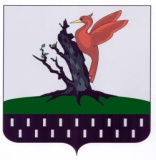 ТАТАРСТАН РЕСПУБЛИКАСЫАЛАБУГА МУНИЦИПАЛЬРАЙОНЫ КОСТЕНЕЕВО АВЫЛ ҖИРЛЕГЕ       СОВЕТЫ 